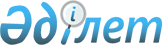 Республикалық инвестициялық жобаларды iске асыруға бағытталған 2001 жылға арналған Республикалық және жергілiктi бюджеттік бағдарламалардың тізбелерiн бекiту туралыҚазақстан Республикасы Үкіметінің қаулысы 2001 жылғы 28 желтоқсан N 1744

      2001 жылға арналған Республикалық Z000131_ бюджеттің инвестициялық жобалар бойынша атқарылуын қамтамасыз ету мақсатында Қазақстан Республикасының Үкiметi қаулы етеді: 

      1. 1 және 2-қосымшаларға сәйкес олардың шығыстары бойынша қорытынды операциялар 2002 жылғы 15 наурызға дейiнгі есепті кезеңде жүргізiлетiн, инвестициялық жобаларды iске асыруға бағытталған. 2001 жылға арналған Республикалық және жергiлікті бюджеттік бағдарламалардың тiзбелерi бекiтiлсiн. 

      2. 30 "Мемлекет басшыларының және жекелеген лауазымды тұлғалардың қауiпсiздiгін қамтамасыз ету" Қазақстан Республикасы Президентінiң Күзет қызметiнiң 2001 жылға арналған Республикалық бюджеттiк бағдарламасы бойынша шығыстардың жалпы сомасында Қазақстан Республикасы Президентінiң Күзет қызметiнiң балансына берiлген Қазақстан Республикасы Iшкi iстер министрлiгінің бұрынғы госпиталь ғимаратын қайта жаңартуды жүргізуге 80 млн. теңге көзделгенi ескерiлсiн. 30 "Мемлекет басшыларының және жекелеген лауазымды тұлғалардың қауiпсiздiгін қамтамасыз ету" Республикалық бюджеттiк бағдарламаның көрсетілген бөлiгі осы қаулының 1-тармағына сәйкес iске асырылсын. 

      3. Қазақстан Республикасының Қаржы министрлiгі Қазақстан Республикасының Ұлттық Банкiмен келiсiм бойынша 2002 жылғы 5 қаңтарға дейiнгi мерзiмде инвестициялық жобалар бойынша есептi кезеңде жұмысты ұйымдастыру және төлемдердi жүргізудiң схемасын әзiрлесiн.     4. Осы қаулы 2002 жылғы 1 қаңтардан бастап қолданысқа енгізiледi.     Қазақстан Республикасының          Премьер-Министрі                                                               1-қосымша   2001 жылға арналған Республикалық инвестициялық жобаларды Iске асыруға        бағытталған Республикалық бюджеттiк бағдарламалардың тізбесi___________________________________________________________________________Ме.!Бағ.!Кiшi!ке.!дар.!бағ.!ме !ла. !дар.!                     Атауы   !ма  !лама! ___!____!____!_____________________________________________________________113            Алматы облысының әкімі    18         Республикалық бюджеттен алынатын трансферттер         31    Қаратал ауданының инженерлiк-ирригациялық жүйелерiн қайта                  жаңарту114            Атырау облысының әкімі    80         Атырау қаласын сумен жабдықтау және оның санитариясының                    жобасы         88    Сыртқы заемдардың есебiнен жобаны iске асыру үшiн                          жергілікті бюджеттi несиелендiру115            Шығыс Қазақстан облысының әкiмі    18         Республикалық бюджеттен алынатын трансферттер         30    Сыртқы заемдар есебiнен Семей қаласындағы Ертiс өзенi                      арқылы өтетiн көпiрдiң құрылысы         31    Республикалық бюджеттен қоса қаржыландыру есебiнен Семей                   қаласындағы Ертіс өзенi арқылы өтетiн көпiр салу124            Павлодар облысының әкiмi    18         Республикалық бюджеттен алынатын трансферттер         30    Сыртқы заемдардың есебiнен әлеуметтік қорғау жобасы129            Оңтүстiк Қазақстан облысының әкімi    18         Республикалық бюджеттен алынатын трансферттер         30    Сыртқы заемдардың есебiнен әлеуметтiк қорғау жобасы         32    Сарыағаш қаласында суағар салу130            Алматы қаласының әкiмi    18         Республикалық бюджеттен алынатын трансферттер         30    Алматы қаласындағы метро құрылысы131            Астана қаласының әкімі    18         Республикалық бюджеттен алынатын трансферттер         34    Вячеслав су қоймасынан бастап Астана қаласына дейiн                        суағардың үшiншi желiсiн салу         35    "Қ.Сәтпаев атындағы Ертіс-Қарағанды каналынан" бастап Есіл                 өзенiне дейiн суағар салу201            Қазақстан Республикасының Iшкi Iстер министрлiгi    36         Материалдық-техникалық базаны нығайту         30    Министрлiктiң әкiмшiлiк ғимаратының құрылысы және                          жарақтандырылуы         31    "Алатау" спорт сарайының құрылысы мен жарақтандырылуы    42         Тергеу изоляторлары мен еңбекпен түзеу мекемелерiн салу,                   оларды қайта құру және күрделi жөндеу         30    Тергеу изоляторларын салу, оларды қайта құру және күрделi                  жөндеу         31    Еңбекпен түзеу мекемелерiн салу, оларды қайта құру және                    күрделi жөндеу204            Қазақстан Республикасының Сыртқы iстер министрлігі    59         Қазақстан Республикасы Сыртқы iстер министрлігінiң Астана                  қаласында әкiмшілiк ғимаратын салу         60    Астана қаласында дипломатиялық қалашыққа қызмет көрсету                    объектілерiн салу         61    Астана қаласында дипломатиялық қалашықтың инженерлiк                       желілерiн және инфрақұрылымын салу         68    Қазақстан Республикасының шетелдерден өкiлдiктерi үшiн жер                 учаскесiн және жылжымайтын мүлiкті сатып алу, жылжымайтын                  мүлiкті салу208            Қазақстан Республикасының Қорғаныс министрлігі    35         Күрделi құрылыс, күрделі жөндеу және ғимараттарды,                         құрылыстарды сатып алу212            Қазақстан Республикасының Ауыл шаруашылығы министрлiгi    54         Жер суландыру және дренаж жүйелерiн жетiлдiру         80    Сыртқы заемдар есебiнен жобаны iске асыру         81    Республикалық бюджеттен бiрлесіп қаржыландыру есебiнен                     жобаны iске асыру    55         Су ресурстарын басқаруды жетiлдiру және жерлерді қалпына                   келтiру         80    Сыртқы заемдар есебiнен жобаны iске асыру         81    Республикалық бюджеттен бiрлесіп қаржыландыру есебiнен                     жобаны iске асыру    57         Ауыл шаруашылығын жекешелендiруден кейiнгі қолдау жөнiндегі                пилоттық жоба         80    Сыртқы заемдар есебiнен жобаны iске асыру         81    Республикалық бюджеттен бiрлесiп қаржыландыру есебiнен                     жобаны iске асыру    82         Жер суландыру және дренаж жүйесiн жетiлдiру         80    Сыртқы заемдар есебiнен жобаны iске асыру    86         Ауыл шаруашылығын жекешелендiруден кейiнгі қолдау жөнiндегі                пилоттық жоба         80    Сыртқы заемдар есебiнен жобаны іске асыру         89    Ретроактивтiк несиелендiру негізiнде жобаны iске асыру213            Қазақстан Республикасының Еңбек және халықты әлеуметтік                    қорғау министрлігі    48         Зейнетақы жүйесiн реформалауды техникалық қолдау         80    Сыртқы заемдар есебiнен жобаны іске асыру         81    Республикалық бюджеттен бiрлесiп қаржыландыру есебiнен                     жобаны iске асыру214            Қазақстан Республикасының Экономика және сауда министрлігi    81         Шағын және орта бизнестiң өндiрiстік және                                  өнеркәсiптiк-ұқсату секторларының кәсiпорындарына қолдау                   көрсету         80    Сыртқы заемдар есебiнен жобаны iске асыру215            Қазақстан Республикасының Көлік және коммуникациялар                       министрлігі    36         Республикалық маңызы бар автомобиль жолдарының құрылысы                    және қайта жаңарту         31    Оңтүстiк Қазақстан облысындағы Қызыләскер-Киров автомобиль                 жолының құрылысы         32    Орал қаласы ауданында Орал өзенi арқылы өтетiн көпiр                       құрылысы         34    Астана қаласының солтүстік айналма жолының құрылысы         35    Астана-Бурабай автомобиль жолының учаскесiн қайта жаңарту         40    Лениногорск-Алтай Республикасы шекарасы автомобиль жолын                   салу    37         Астана қаласындағы халықаралық әуежай құрылысы         80    Сыртқы заемдар есебiнен жобаны iске асыру         81    Республикалық бюджеттен бiрлесiп қаржыландыру есебiнен                     жобаны iске асыру    39         Гүлшат-Ақшатау учаскесiнде Алматы-Бурабай автомобиль жолын                 жақсарту         80    Сыртқы заемдар есебiнен жобаны iске асыру         81    Республикалық бюджеттен бiрлесiп қаржыландыру есебiнен                     жобаны iске асыру    40         Алматы-Гүлшат және Ақшатау-Қарағанды учаскелерiнде                         Алматы-Қарағанды-Астана-Бурабай автомобиль жолын               қайта жаңарту         80    Сыртқы заемдар есебiнен жобаны iске асыру         81    Республикалық бюджеттен бiрлесiп қаржыландыру есебiнен                     жобаны iске асыру    42         Көлiктiк бақылау бекеттерiн техникалық жарақтандыру және                   жайластыру    44         Радиожиілiк спектрi мен радиоэлектрондық құралдардың                       мониторингі жүйесiн құру    49         Қарағанды-Астана (Истисна) учаскесiнде Алматы-Қарағанды-                   Астана-Бурабай автомобиль жолын қайта жаңарту жобасы         80    Сыртқы заемдар есебiнен жобаны іске асыру         81    Республикалық бюджеттен бiрлесiп қаржыландыру есебiнен                     жобаны iске асыру    52         Батыс Қазақстан автомобиль жолдарын қайта жаңарту жобасы         80    Сыртқы заемдар есебiнен жобаны іске асыру         81    Республикалық бюджеттен бiрлесiп қаржыландыру есебiнен                     жобаны iске асыру    53         Алматы-Георгиевка автомобиль жолдарын қайта жаңарту         80    Сыртқы заемдар есебiнен жобаны iске асыру         81    Республикалық бюджеттен бiрлесiп қаржыландыру есебiнен                     жобаны iске асыру    82         Темiр жол көлігінiң қуатын арттыру (Достық станциясы - 1                   фаза)         80    Сыртқы заемдар есебiнен жобаны iске асыру    84         Астана қаласындағы Халықаралық әуежайдың құрылысы         80    Сыртқы заемдар есебiнен жобаны іске асыру217            Қазақстан Республикасының Қаржы министрлігi    38         Қазынашылықты жаңғырту         80    Сыртқы заемдар есебiнен жобаны іске асыру         81    Республикалық бюджеттен бiрлесіп қаржыландыру есебiнен                     жобаны iске асыру    48         Қаржы секторы мен кәсіпорындар секторын дамыту         80    Сыртқы заемдар есебiнен жобаны iске асыру    87         Ақтөбе қаласын күзгі-қысқы кезеңге дайындауға Ақтөбе                       облысының бюджетін несиелендіру    88         Темiртау қаласы батыс аймағының сумен жабдықтау және                       жылумен жабдықтау объектілерiн жөндеуге және қайта               жаңартуға, жылу көздерi үшiн отын сатып алуға Қарағанды                    облысының бюджетін несиелендіру218            Қазақстан Республикасының Табиғи ресурстар және қоршаған                   ортаны қорғау министрлiгi    31         Сырдария өзенiнiң арналарын реттеу жобасы және Арал                        теңiзінiң солтүстік бөлігін сақтау         80    Сыртқы заемдар есебiнен жобаны іске асыру         81    Республикалық бюджеттен бiрлесіп қаржыландыру есебінен                     жобаны іске асыру    37         Арал теңізi аймағының елдi мекенiн сумен жабдықтау және                    оның санитариясы жобасы         80    Сыртқы заемдар есебiнен жобаны iске асыру    57         Республикалық деңгейде табиғат қорғау объектілерін салуға                  және қайта құруға қатысу    59         Республикалық маңызы бар су шаруашылығы объектілерiн                       пайдалану, суағарларды салу және қайта жаңарту         31    Суағарларды салу және қайта жаңарту    69         "Батыс Тянь-Шань биоайрықшалығын сақтау" трансшекаралық                    жобасы         28    Сыртқы гранттардың қаражаты есебiнен жобаны iске асыру         29    Грантты бiрлесiп қаржыландыру есебiнен жобаны іске асыру219            Қазақстан Республикасының Мемлекеттiк кiрiс министрлiгі    3          Ақпараттық-есептеу қызметiн көрсету    32         Салық әкiмшілігін жүргізуді жаңарту         80    Сыртқы заемдар есебiнен жобаны іске асыру         81    Республикалық бюджеттен бiрлесіп қаржыландыру есебiнен                     жобаны iске асыру    36         "Кеден қызметi" ақпараттық-телекоммуникациялық жүйесi    41         Кеден бекеттерiнiң құрылысы және кеден органдарының                        инфрақұрылымдары         30    Кеден бекеттерiнiң құрылысы және кеден органдарының                        инфрақұрылымдары221            Қазақстан Республикасының Әдiлет министрлiгі    39         Құқықтық реформа         80    Сыртқы заемдар есебiнен жобаны іске асыру225            Қазақстан Республикасының Бiлiм және ғылым министрлігi    52         Еуразия университетiнiң құрылысын аяқтау    61         Жалпы білім беру мекемелерiнiң оқушыларын оқулықпен                        қамтамасыз ету         80    Сыртқы заемдар есебiнен жобаны iске асыру         81    Республикалық бюджеттен бiрлесіп қаржыландыру есебiнен                     жобаны іске асыру    62         Республикалық деңгейде орта бiлiм беру жүйесiн                             ақпараттандыру         80    Сыртқы заемдар есебiнен жобаны iске асыру         81    Республикалық бюджеттен бiрлесіп қаржыландыру есебiнен                     жобаны iске асыру231            Қазақстан Республикасының Энергетика және минералдық                       ресурстар министрлiгi    31         Мұнай-газ жобалары бойынша дерекқор құру және пайдалану    33         Амангелдi газ кен орындары тобын игеру    55         Орталық мемлекеттiк органдардың объектiлерiне қосымша                      жүктемелер қосқан кеме энергетикалық қуаттарды               қайта құруға және кеңейтуге қатысу308            Қазақстан Республикасының Төтенше жағдайлар жөнiндегi                      агенттiгі    32         Селден қорғау объектiлерiн пайдалану және дамыту         31    Селден қорғау объектiлерiн дамыту    33         Арнайы мақсаттағы объектілердің құрылысы410            Қазақстан Республикасының Ұлттық қауiпсiздiк комитеті    37         Мемлекеттік жоба 5         80    Сыртқы заемдар есебiнен жобаны іске асыру501            Қазақстан Республикасының Жоғарғы Соты    39         Құқықтық реформа         80    Сыртқы заемдар есебiнен жобаны іске асыру502            Қазақстан Республикасының Бас Прокуратурасы    31         Әкiмшілік ғимараттың құрылысын аяқтау612            Қазақстан Республикасының Денсаулық сақтау Iсi жөнiндегі                   агенттігі    63         Астана қаласындағы медициналық мекемелердi дамыту         80    Сыртқы заемдар есебiнен жобаны iске асыру         81    Республикалық бюджеттен бiрлесiп қаржыландыру есебiнен                     жобаны іске асыру    71         Денсаулық сақтау секторын реформалау         80    Сыртқы заемдар есебiнен жобаны iске асыру         81    Республикалық бюджеттен бiрлесіп қаржыландыру есебiнен                     жобаны iске асыру678            Қазақстан Республикасының Республикалық ұланы    30         Республикалық ұлан үшiн казармалық-тұрғын үй қоры                          объектiлерiнiң құрылысы680            Қазақстан Республикасы Президентiнің Күзет қызметі    30         Мемлекет басшыларының және жекелеген лауазымды тұлғалардың                 қауiпсiздiгін қамтамасыз ету694            Қазақстан Республикасы Президентiнiң Іс Басқармасы    33         Қазақстан Республикасы Президентiнiң Iс Басқармасының                      объектілерiн салу және қайта құру                                                              2-қосымша       2001 жылға арналған республикалық инвестициялық жобаларды iске     асыруға бағытталған жергілiктi бюджеттік бағдарламалардың тізбесi___________________________________________________________________________Ме.!Бағ.!Кiшi!ке.!дар.!бағ.!ме !ла. !дар.!                     Атауы   !ма  !лама! ___!____!____!_____________________________________________________________105           Әкiмдер аппараты    50        Қаратал ауданының инженерлiк-ирригациялық жүйесiн қайта                    жаңарту114           Атырау облысының әкiмi    30        Атырау қаласын сумен жабдықтау және оның санитариясы жобасы         83   Жергілiкті бюджеттен бiрлесіп қаржыландыру есебiнен жобаны                 iске асыру         85   Қайтарымды негізде сыртқы заемдар есебiнен жергілiкті                      деңгейде жобаны iске асыру115           Шығыс Қазақстан облысының әкімi    30        Семей қаласындағы Ертiс өзенi арқылы өтетiн көпiрдiң құрылысы         82   Республикалық бюджеттен бiрлесіп қаржыландыру есебiнен                     жобаны жергілiкті деңгейде iске асыру         86   Жергілiкті деңгейде сыртқы заемдар есебiнен жобаны iске асыру124           Павлодар облысының әкiмі    17        Әлеуметтiк қорғау жобасы         86   Жергілiкті деңгейде сыртқы заемдар есебiнен жобаны іске асыру129           Оңтүстiк Қазақстан облысының әкімi    17        Әлеуметтiк қорғау жобасы         86   Жергілiкті деңгейде сыртқы заемдар есебiнен жобаны iске асыру    31        Сарыағаш қаласындағы су құбырын салу130           Алматы қаласының әкiмi    30        Алматы қаласының метрополитенiн салу131           Астана қаласының әкiмі    33        Вячеслав су қоймасынан Астана қаласына дейiн суағар үшінші                 желiсi құрылысын салу жобасын iске асыру    34        "Қ.Сәтпаев атындағы Ертiс-Қарағанды каналынан" бастап Есіл                 өзенiне дейiн суағар салу259           Жергілiкті бюджеттен қаржыландырылатын коммуналдық меншіктiң               атқарушы органы    81        Ақтөбе қаласын күзгi-қысқы кезеңге дайындау шеңберiнде                     газбен жабдықтау жүйесiн қайта құруды несиелендіру274           Жергiлiкті бюджеттен қаржыландырылатын тұрғын                              үй-коммуналдық, жол шаруашылығының және көлiктiң атқарушы                  органы    80        Темiртау қаласы батыс аймағының сумен жабдықтау және жылумен               жабдықтау объектiлерiн жөндеуге және қайта жаңартуға, жылу                 көздерi үшін отын сатып алуға несиелендiруМамандар:     Багарова Ж.А.,     Қасымбеков Б.А.
					© 2012. Қазақстан Республикасы Әділет министрлігінің «Қазақстан Республикасының Заңнама және құқықтық ақпарат институты» ШЖҚ РМК
				